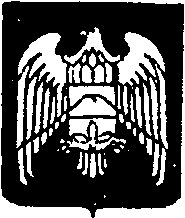 КЪЭБЭРДЕЙ-БАЛЪКЪЭР РЕСПУБЛИКЭМ ЩЫЩ АРУАН МУНИЦИПАЛЬНЭКУЕЙМ ЩЫЩ  ЧЕРНЭ РЕЧКЭ КЪУАЖЭМ И  АДМИНИСТРАЦЭКЪАБАРТЫ-МАЛКЪАР РЕСПУБЛИКАНЫ УРВАН МУНИЦИПАЛЬНЫЙРАЙОНУНУ ЧЕРНАЯ РЕЧКА  ЭЛ  ПОСЕЛЕНИЯСЫНЫ АДМИНИСТРАЦИЯСЫАДМИНИСТРАЦИЯ СЕЛЬСКОГО ПОСЕЛЕНИЯ ЧЕРНАЯ РЕЧКА УРВАНСКОГО МУНИЦИПАЛЬНОГО РАЙОНА КАБАРДИНО-БАЛКАРСКОЙ РЕСПУБЛИКИ	Постановленэ	     №8	                                         Бегим                      	№8                                                    Постановление	   №8< < 20 >> мая     2013  г.                                                                                     с.п. Черная РечкаОб утверждении административного регламента по предоставлению муниципальной услуги «Выдача справок, выписок из домовых и похозяйственных книг» В соответствии с Федеральным законом от 06.10.2003г. №131-ФЗ «Об общих принципах организации местного самоуправления в Российской Федерации», Федерального закона от 27 июля 2010 года №210-ФЗ «Об организации предоставления государственных и муниципальных услуг» Уставом сельского поселения Черная Речка Урванского муниципального района КБР                                         п о с т а н о в л я ю:1.Утвердить прилагаемый административный регламент по предоставлению муниципальной услуги «Выдача справок, выписок из домовых и похозяйственных книг».2.Административный регламент  разместить на официальном сайте местной администрации Урванского муниципального района www. ur.adm- kbr.ru3.Считатьутратившим силу постановление главы местной администрации сельского поселения Черная Речка за №07 от 19.01.2012 г.4.Контроль за выполнением настоящего постановления оставляю за собой.5.Настоящее постановление вступает  в законную силу с момента его обнародования.           Глава местной  администрации           сельского поселения                                                 А.Б.КарамизовУТВЕРЖДЕНпостановлением Местной администрации с.п.Черная Речкаот «20» мая . № 8Административный регламент по предоставлению муниципальной услуги « Выдача справок, выписок из домовых и похозяйственных книг» 1.Общие положения1.1. Административный регламент по предоставлению муниципальной услуги «Выдача справок, выписок из домовых и похозяйственных книг»  разработан в целях повышения качества предоставления и доступности муниципальной услуги, создания комфортных условий для заявителей  и определяет сроки и последовательность действий (административные процедуры) при предоставлении муниципальной услуги. 1.2.В тексте настоящего регламента используются следующие термины: -административный регламент оказания муниципальной услуги по выдаче справок, выписок из домовых и похозяйственных книг  (далее  – административный  регламент) правовой акт, определяющий сроки и последовательность действий , связанных с предоставлением населению документированной информации при непосредственном обращении (заявлении) граждан или организаций;-административная процедура - последовательность действий  при исполнении муниципальной функции по предоставлению справок, выписок из похозяйственных и домовых книг;-похозяйственная книга - документ первичного административного учета сельского населения, наличия у него земли, скота, жилых построек и другого имущества;-выписка из похозяйственной книги о наличии у гражданина права на земельный участок является документом, который может подтвердить факт предоставления гражданину приусадебного участка, на основании решения правления колхоза , решения сессии Черно-Реченского сельского Совета или постановления Местной администрации с.п.Черная Речка , выписка из похозяйственной книги также может подтвердить факт наличия у гражданина скота, жилых строений, имущества;-справка - документ, представляемый гражданину на основании действующего правового акта, с информацией, которой располагают органы местного самоуправления; -домовая (поквартирная) книга - документ, в котором отражены сведения о владельцах жилого помещения и сведения о зарегистрированных гражданах по месту жительства в данном жилом доме, помещении, сведения в книге заполняются соответствующими уполномоченными органами;-выписка из домовой книги - документ, в котором отражены сведения о владельцах жилого помещения и сведения о зарегистрированных гражданах по месту жительства в данном жилом доме, помещении;-должностные лица - должностными лицами являются глава администрации с.п.Черная Речка;-специалисты администрации с.п.Черная Речка - муниципальные служащие, осуществляющие свою деятельность в администрации с.п.Черная Речка по работе с населением на территории с.п.Черная Речка по решению вопросов местного значения в пределах границ поселения.1.3. Категория получателей муниципальной услуги:1.3.1 получателями муниципальной услуги являются граждане Российской Федерации, иностранные граждане, лица без гражданства, юридические лица;1.3.2. интересы заявителей могут представлять:-юридических лиц - должностные лица, наделенные такими полномочиями в соответствии с учредительными документами юридического лица, и должностные лица, обладающие доверенностью, выданной в установленном порядке, данным юридическим лицом; -физических лиц - лица, обладающие нотариально удостоверенной доверенностью заявителя, и законные представители физического лица;1.4.Порядок информирования о предоставлении муниципальной услуги.1.4.1 информация о порядке оказания муниципальной услуги предоставляется: при личном обращении непосредственно к главе местной администрации;-с использованием средств телефонной связи;-на информационных стендах в помещении местной администрации с.п.Черная Речка;-посредством размещения публикаций в средствах массовой информации;1.4.2 сведения о местонахождении, контактных телефонах специалистов местной администрации с.п.Черная Речка , предоставляющих муниципальную услугу, размещаются:-в административном регламенте;-на информационных стендах в помещениях местной администрации с.п.Черная Речка;- на сайте Местной администрации Урванского  муниципльного района;1.4.3 муниципальная услуга «Выдача справок и выписок из домовой и похозяйственной книг»  осуществляется по адресу: с.Черная Речка, ул.Ленина,100;1.4.4 муниципальная услуга « Выдача справок и выписок из домовой и похозяйственной книг» местной администрации с.п.Черная Речка оказывается по следующему графику:Понедельник, среда, пятница- с 9-00 до 17-00.1.5. Порядок получения консультаций (справок) о предоставлении муниципальной услуги:1.5.1 консультации (справки) по вопросам предоставления муниципальной услуги осуществляются специалистами местной администрации с.п.Черная Речка  и должностными лицами администрации;1.5.2 консультирование заявителя производится индивидуально;1.5.3 при консультировании должны соблюдаться следующие требования:-компетентность;-своевременность;-полнота, доступность, четкость и наглядность форм изложения материала;1.5.4 консультирование проводится в письменной или устной форме;1.5.5 индивидуальное письменное консультирование осуществляется при наличии письменного обращения получателя муниципальной услуги.Письменный ответ подписывает глава местной администрации с.п.Черная Речка, в нем указываются фамилия, инициалы и телефон исполнителя.Ответ направляется письмом, факсом в зависимости от способа обращения получателя муниципальной услуги за консультацией или способа доставки, указанного в письменном обращении получателя муниципальной услуги. 2. Стандарт предоставления муниципальной услуги2.1. Наименование муниципальной услуги «Выдача справок, выписок из домовых и похозяйственных книг» местной администрацией сельского поселения Черная Речка (далее – муниципальная услуга).2.2. Предоставление муниципальной услуги осуществляют специалисты местной администрации сельского поселения Черная Речка .Должностные лица,  ответственные  за предоставление муниципальной услуги не имеют права требовать от заявителя:представления документов и информации или осуществления действий,  представление и осуществление которых не предусмотрено нормативными правовыми актами, регулирующими отношения, возникающие в связи с предоставлением муниципальной услуги; представления  документов и информации, которые находятся в распоряжении Местной администрации сельского поселения Черная Речка;осуществления  действий, в том числе согласований, необходимых для получения муниципальной услуги и связанных с обращением в иные органы местного самоуправления, государственные органы, организации.2.3. Конечным результатом оказания муниципальной услуги является получение заявителем надлежащим образом оформленных справок, выписок, копий архивных документов местной администрации с.п. Черная Речка  (временно хранящихся в администрации, до передачи в муниципальный архив), информационного письма.2.4. Срок предоставления муниципальной услуги  -  3 дня.2.5. Предоставление муниципальной услуги осуществляется в соответствии со следующими  нормативными правовыми актами:1) Конституцией Российской Федерации от 12 декабря 1993г.;2) Федеральным законом Российской Федерации от  №131-ФЗ « Об общих принципах организации местного самоуправления в РФ»;3) Уставом местной администрации сельского поселения Черная Речка;2.6. Требования к составу документов, необходимых для исполнения муниципальной услуги;для получения муниципальной услуги необходимо представить следующие документы:-при запросе информации, не содержащей данных о третьих лицах - документ, удостоверяющий личность заявителя;-при запросе информации, содержащей данные о третьих лицах, - документ, удостоверяющий личность, и доверенности третьих лиц или документы, удостоверяющие право законных представителей;-при запросе информации, необходимой для оформления наследства, - документ, удостоверяющий личность, свидетельство о смерти наследодателя, завещание наследодателя на имя заявителя или документы, подтверждающие его родство с наследодателем (свидетельства о рождении, браках, перемене имени, усыновлении, установлении отцовства), домовая книга, технический паспорт домовладения;-представителям юридического лица - документ, удостоверяющий личность, доверенность юридического лица на получение информации в его интересах; также при необходимости гражданами и юридическими лицами представляются домовая книга и технический паспорт домовладения.Все документы представляются заявителем в подлиннике. Документы, предъявляемые в копиях, и доверенности физических лиц должны быть нотариально заверены.Истребование у заявителя документов, не предусмотренных административным регламентом, не допускается.2.7. Перечень оснований для приостановления или отказа в предоставлении муниципальной услуги:-. неполный пакет представленных заявителем документов;- не подлежат рассмотрению запросы, содержащие ненормативную лексику и оскорбительные высказывания.2.8. Муниципальная услуга предоставляется бесплатно.2.9. Требования к местам предоставления муниципальной услуги:2.9.1 помещение для работы с заявителями должно быть оборудовано в соответствии с требованиями санитарных норм и правил пожарной безопасности.Кабинеты местной администрации сельского поселения Черная Речка должны быть оборудованы информационными табличками (вывесками) с указанием номера кабинета и названия отдела.Предоставление муниципальной услуги осуществляется в соответствии с графиком работы   местной администрации сельского поселения Черная Речка ,приведенным в пункте 1.4.4.Помещение для предоставления муниципальной услуги должно быть оснащено стульями, столами, телефонной связью, компьютером с возможностью печати и выходом в Интернет.Для ожидания заинтересованным лицам отводится специальное место, оборудованное стульями.2.10. Показатели доступности и качества муниципальной услуги.         2.10.1 показателями оценки доступности муниципальной услуги являются:- транспортная доступность к месту предоставления муниципальной услуги (5 минут ходьбы от остановочного пункта);-обеспечение беспрепятственного доступа граждан с ограниченными возможностями передвижения к помещениям, в которых предоставляется услуга;- размещение информации о порядке предоставления муниципальной услуги на официальном сайте Местной администрации Урванского муниципального района, а также на портале государственных услуг Кабардино-Балкарской Республики;2.10.2 показателями оценки качества предоставления муниципальной услуги являются:- соблюдение срока предоставления муниципальной услуги; -соблюдение сроков ожидания в очереди при предоставлении муниципальной услуги – 15 мин.; при получении конечного результата – 15 мин;- отсутствие поданных в установленном порядке жалоб со стороны заявителей на качество предоставления муниципальной услуги;- количество взаимодействий с должностным лицом, ответственным за предоставление муниципальной услуги – не более 2 (1 – обращение за консультацией о порядке предоставления муниципальной услуги, 1 – при получении результата предоставления услуги).3.Состав, последовательность и сроки выполнения административных процедур, требования к  порядку их выполнения3.1. Предоставление муниципальной услуги включает в себя следующие административные процедуры (блок-схема, приложение №2 к административному регламенту):-прием заявлений о предоставлении муниципальной услуги;-регистрация заявлений и передача их на рассмотрение и исполнение; -заверение копий архивных документов местной администрации сельского поселения Черная Речка, находящихся на временном хранении (до передачи в муниципальный архив);-регистрация справок, выписок, информационных писем или писем об отсутствии запрашиваемых сведений в архиве и выдача (отправка) их заявителю.3.2. Административная процедура «Прием заявлений о предоставлении муниципальной услуги». Основанием для начала исполнения муниципальной услуги является поступление устного или письменного заявления гражданина или юридического лица в местную администрацию сельского поселения Черная Речка  (форма заявления – приложение №1 к административному регламенту).При личном обращении заявителя о предоставлении муниципальной услуги с документами, указанными в пункте 2.5.3 административного регламента, должностное лицо или специалист местной администрации сельского поселения Черная Речка, осуществляющий прием:-устанавливает личность заявителя;-изучает содержание заявления;-определяет степень полноты информации, содержащейся в заявлении и необходимой для его исполнения;-устанавливают полномочия заявителя на получение запрашиваемого документа. При письменном обращении гражданина или юридического лица должностные лица и специалисты местной администрации сельского поселения Черная Речка  руководствуются подпунктом 2.5.3 административного регламента.3.3. Административная процедура «Регистрация заявлений и передача их на рассмотрение и исполнение».Заявления на выдачу справок:-о составе семьи;-с места регистрации граждан;-о количестве зарегистрированных граждан в домовладении;-о наличии личного подсобного хозяйства;-о наличии или отсутствии земельного участка;-о неимении трудового стажа;-о совместном проживании на день смерти;-об отсутствии завещания от наследодателя;-выписки из домовой книги;-выписки из похозяйственной книги- копии архивного документа регистрируются в журналах регистрации приема граждан, которые находятся в  местной администрации сельского поселения Черная Речка, в течение 30 минут с момента  обращения заявителя с заявлением об оказании муниципальной услуги. Журналы должны быть прошнурованы, пронумерованы и скреплены гербовой печатью местной администрации сельского поселения Черная Речка.В течение одного дня с момента регистрации заявления передаются должностному лицу на рассмотрение.Должностное лицо местной администрации сельского поселения Черная Речка   накладывает резолюцию на заявление в день поступления и возвращает его специалисту местной администрации сельского поселения Черная Речка.Подготовку справок осуществляют специалисты местной администрации сельского поселения Черная Речка.В справке, выписке в обязательном порядке должна содержаться ссылка на документ, послуживший основанием для осуществления записи, полный адрес домовладения при предъявлении домовой книги.В случае  если справка выдана на основании обследования, необходимо указать в справке дату проверки и написания акта обследования.Справки, выписки из домовой и похозяйственной книг и копий архивного документа подписываются главой и специалистом местной администрации сельского поселения Черная Речка  и заверяются печатью местной администрации сельского поселения Черная Речка. Оформленные в установленном порядке справки, выписки, копии архивных документов   информационные письма или письма об отсутствии необходимых местной администрации сельского поселения Черная Речка, заявителю архивных документов и информации в течение одного дня рассматриваются и подписываются уполномоченным на данные действия должностным лицом местной администрации сельского поселения Черная Речка  и регистрируются.3.4. Административная процедура «Регистрация справок, выписок, информационных писем или писем об отсутствии запрашиваемых сведений в архиве и выдача (отправка) их заявителю».Регистрацию справок осуществляют специалисты местной администрации сельского поселения Черная Речка  в журналах регистрации справок, выдаваемых гражданам, которые находятся в местной администрации сельского поселения Черная Речка. Журналы должны быть прошнурованы, пронумерованы и скреплены печатью местной администрации сельского поселения Черная Речка.Исполнение заявления считается законченным, если по нему приняты необходимые меры и заявителю передан результатах исполнения.3.5.Права и обязанности получателя муниципальной услуги в процессе исполнения административной процедуры:3.5.1 получатель муниципальной услуги вправе отказаться от получения муниципальной услуги на любой стадии ее представления.Получатель муниципальной услуги обязан:-представить в местную администрацию сельского поселения Черная Речка  документы в соответствии с перечнем, указанным в пункте 2.5. административного регламента;-соблюдать требования к представлению документов в соответствии с подпунктом 2.5.4 административного регламента.3.6.Права и обязанности местной администрации сельского поселения Черная Речка  в процессе исполнения административной процедуры:3.6.1 муниципальный служащий местной администрации сельского поселения Черная Речка , выполняющий услугу по выдаче населению справок, выписок из домовых и похозяйственных книг, при предоставлении услуги имеет право:-получать консультации должностных лиц местной администрации сельского поселения Черная Речка; -вносить предложения по оптимизации предоставления муниципальной              услуги; 3.6.2 специалисты местной администрации сельского поселения Черная Речка  при предоставлении муниципальной услуги обязаны:-исполнять возложенные на них должностные обязанности;-соблюдать положения административного регламента.4. Формы и порядок контроля за предоставлением муниципальной услуги4.1. Внутренний контроль за предоставлением муниципальной услуги осуществляется главой местной администрации сельского поселения Черная Речка  и его заместителем.Персональная ответственность должностных лиц и сотрудников за нарушение положений административного регламента закрепляется в их должностных инструкциях.Внутренний контроль за предоставлением муниципальной услуги проводится должностными лицами путем проведения проверок по соблюдению и исполнению специалистами местной администрации сельского поселения Черная Речка  положений административного регламента.По результатам проведенных проверок в случае выявления нарушений прав получателей муниципальной услуги осуществляется привлечение виновных лиц к ответственности в соответствии с законодательством Российской Федерации.4.2. Проверки могут быть плановыми и внеплановыми. При проверке могут рассматриваться все вопросы, связанные с предоставлением  муниципальной услуги (комплексные проверки), или отдельные вопросы (тематические проверки). Проверка также может проводиться по конкретному обращению получателя муниципальной услуги.4.3. Для проведения проверки полноты и качества предоставления муниципальной услуги формируется комиссия.Результаты деятельности комиссии оформляются в виде справки (акта), в которой отмечаются выявленные недостатки и предложения по их устранению.      5. Досудебный (внесудебный) порядок обжалования решений               и действий (бездействия) органа, предоставляющего               муниципальную услугу, а также должностных лиц                              и муниципальных служащих5.1. Заявитель имеет право на обжалование действий (бездействия) должностных лиц, а также принимаемых ими решений при предоставлении муниципальной услуги в досудебном (внесудебном) порядке.5.2. Заявитель имеет право обратиться с жалобой лично или направить обращение в письменной или электронной форме главе местной администрации сельского поселения Черная Речка. 5.3. В письменном обращении заявитель в обязательном порядке указывает наименование органа, в который направляется его жалоба, свою фамилию, имя, отчество, а также почтовый адрес, по которому должен быть направлен ответ, излагает суть жалобы, ставит личную подпись и дату.5.4. Основание для начала процедуры досудебного обжалования является регистрация жалобы.5.5. При обращении заявителей с жалобой, срок рассмотрения обращения не должен превышать 15 рабочих дней с момента регистрации, а в случае обжалования отказа в приеме документов у заявителя или в исправлении допущенных опечаток и ошибок или в случае обжалования установленного срока таких исправлений, срок рассмотрения – 5 рабочих дней со дня ее регистрации.5.6. Результатом рассмотрения обращения является принятие решения об удовлетворении требований заявителя либо об отказе в удовлетворении его жалобы.5.7. Письменный ответ, содержащий результаты рассмотрения, направляется заявителю по адресу, указанному в обращении.5.8. В случае отсутствия в письменном обращении адреса, по которому должен направляться ответ или в нем не указана фамилия заявителя, то ответ на данное обращение не дается.5.9. Заявители вправе обжаловать решения, принятые  в ходе предоставления муниципальной услуги, действия или бездействия должностных лиц в судебном порядке.                                                                                     Приложение №1                             к административному регламенту  предоставления муниципальной услуги                                              «Выдача справок, выписок из домовых и похозяйственных книг»                                                    местной администрации сельского поселения Черная Речка________________________________________________________________                                                                                              (Ф.И.О.)    от _____________________________                                                                                                            (Ф.И.О. гражданина) ________________________________                             ________________________________ЗАЯВЛЕНИЕПрошу Вас выдать____________________________________________________________________________________________________________________________________________________________________________________________________________________________________________________________________________________________Паспорт: серия________ номер_________ кем выдан______________________________________________________________________________дата выдачи___________________________________________________     Подпись____________________________(дата обращения)                                                                                   Приложение №2                             к административному регламенту  предоставления муниципальной услуги                                              «Выдача справок, выписок из домовых и похозяйственных книг»                                            местной администрации сельского поселения Черная РечкаБЛОК-СХЕМАадминистративных действий при предоставлении муниципальной услуги«Выдача справок, выписок из домовых и похозяйственных книг местной администрацией сельского поселения Черная Речка»Перечень государственных (муниципальных) услуг361313, с.Ч.Речка, ул. Ленина №100                                                      тел.71-3-33 71-3-34№п/пНаименование сельского поселенияУслуги1с.п.Черная Речка«Выдача справок, выписок из домовых и похозяйственных книг» 2«Принятие на учет молодых семей, нуждающихся в улучшении жилищных условий и желающих принять участие в подпрограмме«Обеспечение жильем молодых семей на территории сельского поселения Черная Речка»